Кружок «Хозяйка дома « ,руководитель кружка  учитель технологии :Ведмицкая В.Э.МБОУ»СОШ№2 п. Первомайский .»Конспект занятия  на тему:  Цветы из овощей для оформление  праздничного стола.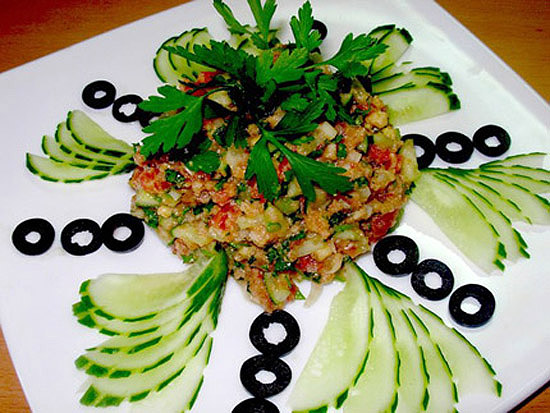 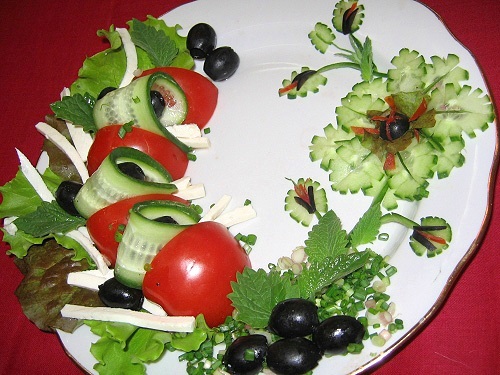 Цель:  познакомить учащихся с вариантами оформления блюд овощами.Обучающая задача: формировать у учащихся навыки по оформлению блюд овощами.Развивающая задача: развивать творческую деятельность учащихся, активность и способность работать в группах.Воспитательная задача: воспитывать бережное отношение к продуктам, аккуратность и опрятность в работе, трудолюбие, потребность в творческом труде, эстетические чувства при оформлении готовых блюд.Методы обучения: Рассказ, беседа, практическая работа.Оборудование: спецодежда, проектор, ноутбук, презентация к уроку. Дидактический материал: разделочные доски, ножи для овощей, полотенца, посуда, чайные ложки, зубочистки, овощи: помидоры, огурцы, морковь .Ход урока.Организационный момент.  Приветствие. Актуализация знаний учащихся.- О чем мы говорили на прошлом уроке? (Меню и сервировка стола)- Для чего сервируют стол? (Удобство и красота при приеме пищи)- Назовите основные составляющие сервировки праздничного стола.( скатерть, столовая посуда, столовые приборы, посуда для напитков, салфетки и т.д.)- Чем мы еще можем украсить стол? - Стол могут украсить  и приготовленные блюда. Красиво оформленное блюдо – важный элемент современного стола. Украшение преображает блюдо, радует и взрослых и детей.     	 3. Сообщение темы и целей занятия.- Сегодня я  расскажу и покажу вам несколько способов оформления горячих и холодных блюд.  Сегодня мы будем работать в творческой мастерской. А материалом нам послужат овощи. - Какие овощи вы знаете? -  В настоящее время помидоры, огурцы, редис и многое другое можно без проблем купить в продовольственном магазине круглый год.Рассказ «Значение овощей в питании человека»- Овощи - это основные источники витаминов и минеральных веществ. В своем составе они содержат вкусовые, ароматические и красящие вещества, азотистые и дубильные вещества. Многие  овощи  обладают лечебными свойствами, вызывают аппетит, улучшают усвояемость пищи. Большинство витаминов не образуются в организме человека, а поступает только с пищей. Вот почему овощи должны быть в рационе человека регулярно. Овощи  идеально подходят для оформления готовых блюд и праздничного стола.4. Мастер класс «Оформление блюд овощами»   4.1.Проверка готовности к его проведению. - Для работы нам понадобятся инструменты: разделочная доска, нож, тарелка для отходов, тарелка для  оформления, полотенце, а также сами овощи. Что с ними нужно сделать? (помыть)-  Мы начинаем работу с продуктами, поэтому должны позаботиться о чистоте рук и спецодежде. - В работе мы будем пользоваться ножом. Какие правила использования ножа вы знаете?Правила безопасности при работе ножом.Не загромождать стол.Работать на разделочной доске.Не отвлекаться при работе с ножом, не размахивать им.Не класть нож острым лезвием вверх.Не втыкать нож в продукты, доску, стол.Передавать нож ручкой вперед.- Помните обо всех правилах во время работы.  Итак, приступаем.4.2. Карвинг из овощей. Показ презентации Карвинг в кулинарии - это фигурная резка по овощам и фруктам, которую сейчас широко используют повара самых разных ресторанов. Искусство вырезания из овощей и фруктов возникло много столетий назад в Юго-Восточной Азии как необходимое средство украшения скудного, преимущественно растительного, домашнего стола. Население исторической Европы, имевшее достаточное количество самых разнообразных и полноценных исходных продуктов (домашние животные, дичь, морепродукты, зерновые) в излишнем украшении блюд не нуждалось. Здесь даже на столах королей в первую очередь были важны вкус и насыщаемость блюд. Карвинг может быть успешно использован в повседневной сервировке домашнего стола. Даже самый простой резной орнамент украсит любое ежедневное блюдо, сделает его более аппетитным и притягательным. Овощ №1. Помидор.- Из него мы сделаем  цветы. 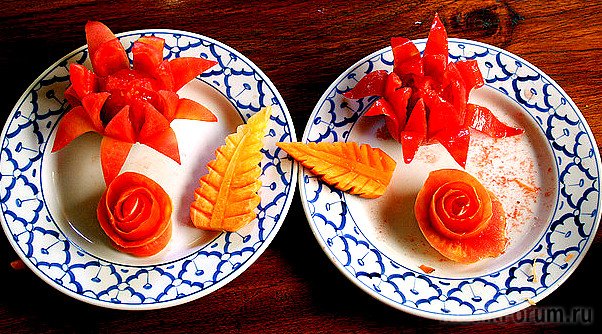 Роза.     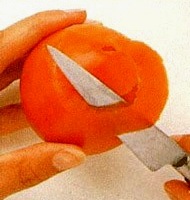 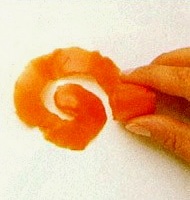 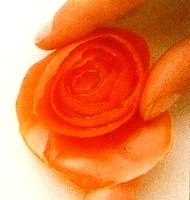 Шаг 1.  Взять помидор. Начиная сверху, срезать шкурку тонким слоем, направляя нож по спирали. Получится длинная полоска.Шаг 2. Взять получившуюся полоску с конца и завернуть в обратную сторону рулоном.  Получилась роза.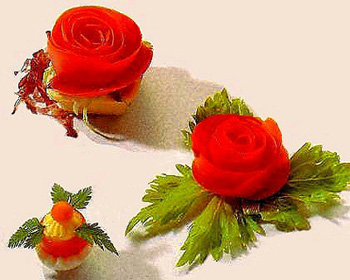 Овощ №3. Огурец.Шаг 1. По всей длине огурца сделать  прорези-канавкиОгурец получится полосатый.Шаг 2.  Нарезать огурец тонкими кружками.Шаг 3.  Кружки разрезать пополам. Получатся тонкие полукольца-листики.  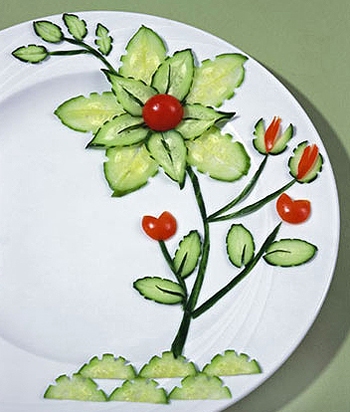 Простой цветок 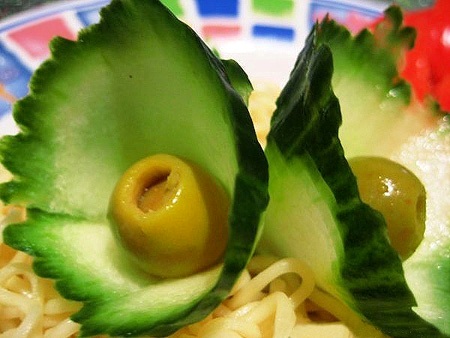 Шаг 1.  Взять огурец. Срезать его кончик не под прямым углом, а так как затачивают карандаши (конусом). Шаг 2. Подрезать  тонким слоем конус. Получился колпачок из огурца.Шаг 3. Положить в серединку колпачка маслину, кукурузу, перец, морковку. Получится нежный цветочек.5. Подведение итогов.- Чем мы занимались на уроке?-  Понравилось ли вам занятие ?На доске есть смайлики в виде мягких игрушек :один улыбается ,а другой грустный , Возьмите  на столе другие смайлике в виде солнышко : подойдите к доске и прикрепите смайлике .- Давайте друг другу поаплодируем. Молодцы!Спасибо огромное девочки за занятие и   все вмести говорим спасибо и до свидание, до новых встреч.